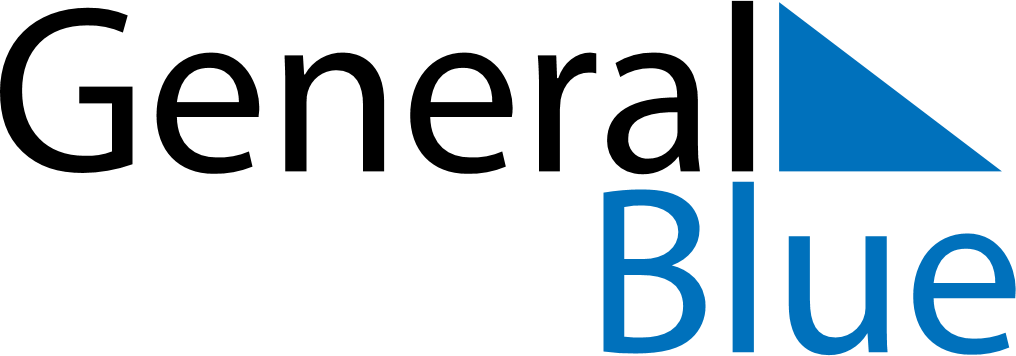 April 2112April 2112April 2112April 2112April 2112SundayMondayTuesdayWednesdayThursdayFridaySaturday123456789101112131415161718192021222324252627282930